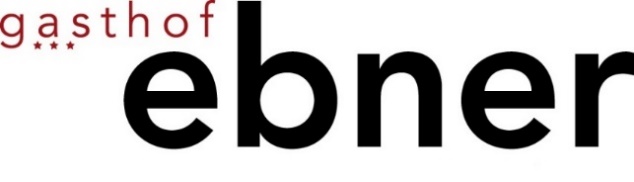 Wir kochen zum Mitnehmen** *Küchenöffnungszeiten:Montag bis Sonntag von 17:30-20:30 Freitag bis Sonntag von 11:30-14:00Helene Pauli & ihr Team freuen sich auf eure Bestellung!Tel. 0043 5223 57923Speisen zum MitnehmenGröst’l mit Spiegelei & Speckkrautsalat                              10,00Cordon Bleu mit Pommes frites                                            13,00Wiener Schnitzel mit Kartoffelsalat                                      11,00Speckknödel mit Sauerkraut                                                  10,00Käsespätzle                                                                               10,00Käseknödel mit Sauerkraut                                                    10,00Spinatknödel mit brauner Butter & Parmesan                   10,00Salat                                                                                              3,00Portion Pommes                                                                         3,00